Об утверждении муниципальной программы«Развитие физической культуры, спорта и создание условий для формирования здорового образа жизни на территории Няндомского муниципального округа»	Руководствуясь статьей 16 Федерального закона от 6 октября 2003 года  № 131-ФЗ «Об общих принципах организации местного самоуправления в Российской Федерации»,  в соответствии с пунктом 26 Порядка разработки, реализации и оценки эффективности муниципальных программ Няндомского муниципального округа Архангельской области, утвержденного постановлением администрации Няндомского муниципального округа Архангельской области от 9 января 2023 года № 1-па,  пунктом 3.2. статьи 6 Устава Няндомского муниципального округа Архангельской области, администрация Няндомского муниципального округа Архангельской области, п о с т а н о в л я е т:Утвердить прилагаемую муниципальную программу «Развитие физической культуры, спорта и создание условий для формирования здорового образа жизни на территории Няндомского муниципального округа».Опубликовать в периодическом печатном издании «Вестник Няндомского района» и разместить настоящее постановление на официальном сайте администрации Няндомского муниципального округа Архангельской области.Настоящее постановление вступает в силу со дня его официального опубликования.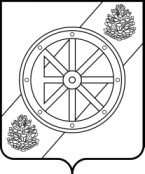 АДМИНИСТРАЦИЯНЯНДОМСКОГО МУНИЦИПАЛЬНОГО ОКРУГААРХАНГЕЛЬСКОЙ ОБЛАСТИП О С Т А Н О В Л Е Н И Еот «19» января 2023 г. № 29 -паг. НяндомаГлава Няндомского муниципального округа    А.В. КононовИсполнитель:Заведующий отделом по физической культуре 
и спорту Управления социальной политики  администрации Няндомского муниципального округа Архангельской областиИ.С. Меркушин«      »                 2023 годаСогласовано:Заместитель главы администрации Няндомского муниципального округа Архангельской области по социальным вопросамО.Н. Похватная«      »                 2023 годаНачальник Управления социальной политики администрации Няндомского муниципального округа Архангельской области  Т.С. Килякова«      »                 2023 годаНачальник управления финансов администрации Няндомского муниципального округа Архангельской области  С.А. Кононова«      »                 2023 годаНачальник правового управления администрации Няндомского муниципального округа Архангельской области  Т.В. Осипова«      »                 2023 годаГлавный специалист отдела организационной,кадровой работы и муниципальной службыадминистрации Няндомского муниципального округа Архангельской области  А.А. Рогозина«      »                 2023 годаЗаведующий отделом экономики администрации Няндомского муниципального округа Архангельской области  В.С. Пулым«      »                 2023 года